Lastenboekbeschrijving - Planibel ClearsightPlanibel Clearsight bestaat uit een extra kaar floatglas dat op één of beide zijden wordt voorzien van een coating met anti-reflectieve eigenschappen, aangebracht volgens het procedé van kathodische pulverisatie onder vacuüm.Kenmerken De voornaamste licht- en warmte-eigenschappen voor een samenstelling 6mm Planibel Clearsight double sided zijn:Lichttransmissie (TL) volgens NBN EN 410 : 98%Lichtreflectie (RL)  volgens NBN EN 410: 1%Zontoetredingsfactor (g) volgens NBN EN 410: 83%	Een milieuvriendelijk productPlanibel Clearsight beschikt over het CradletoCradle Certified™ Silver label.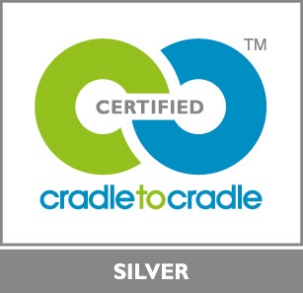 